День Защитника Отечества – это праздник всех мужчин, парней, мальчишек, которые готовы защищать не только свою Родину, но и своих близких и любимых. Девочки 2 «А» класса с классным руководителем решили поздравить своих мальчишек класса с праздником.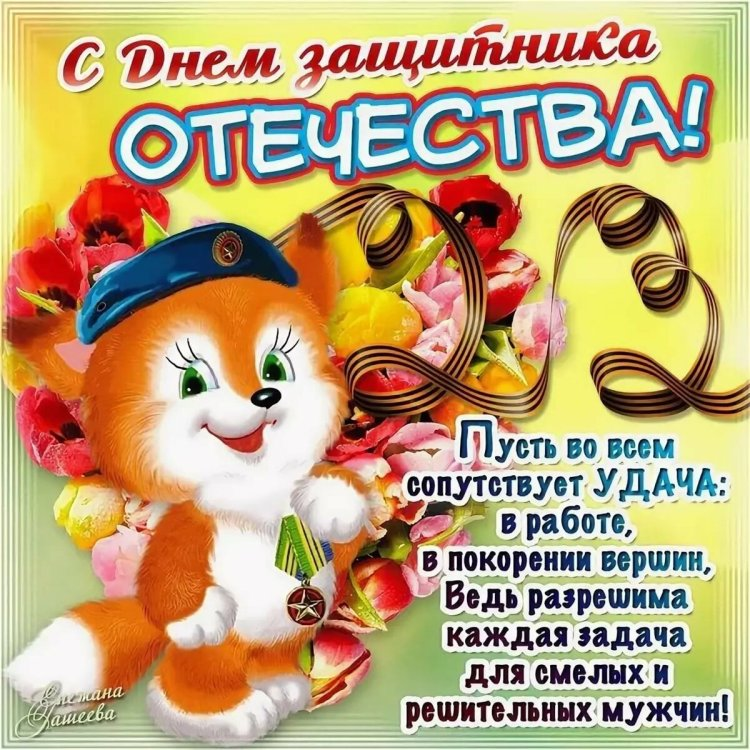 Девочки приготовили стихи-поздравления, частушки и подарки для защитников 2 «А». 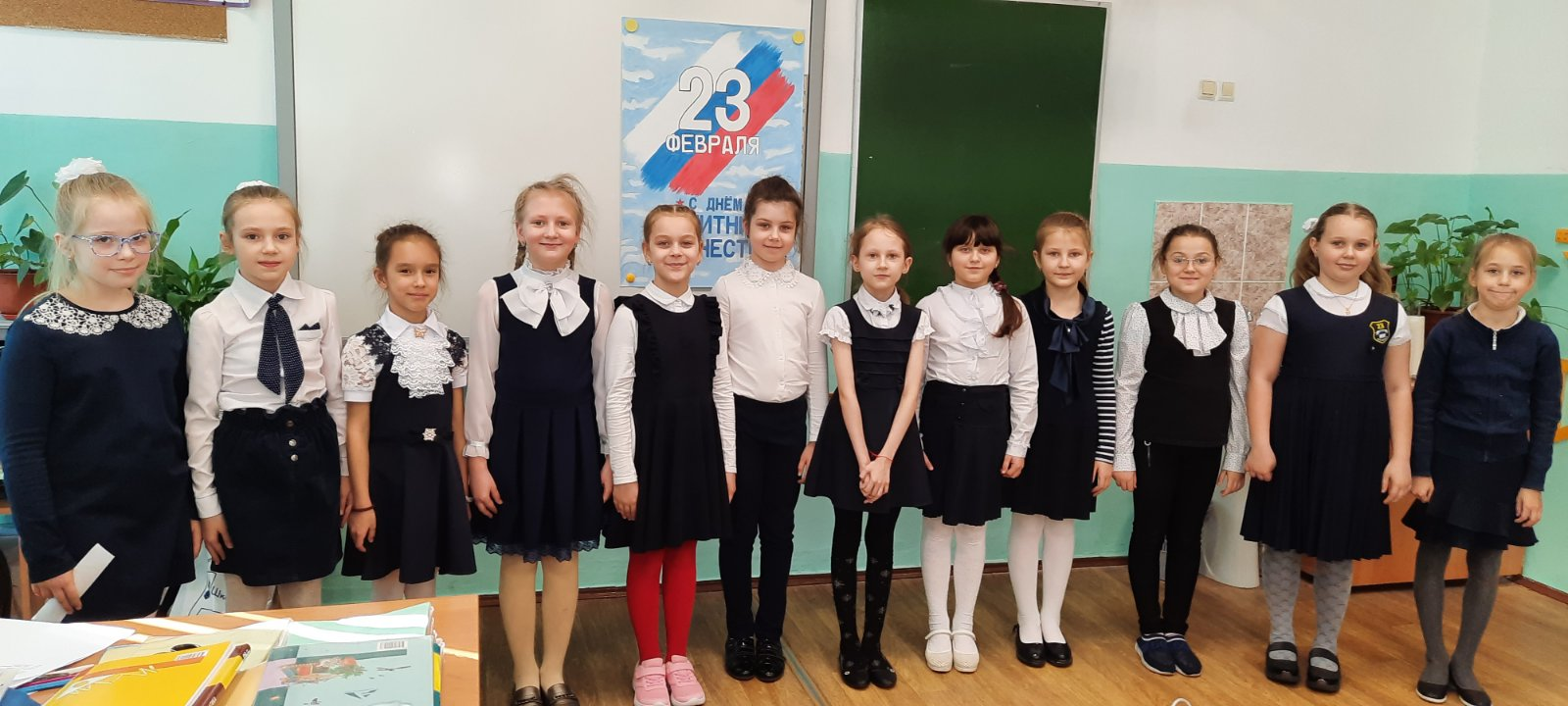 Поздравление проходило в формате игры «А ну-ка, мальчики».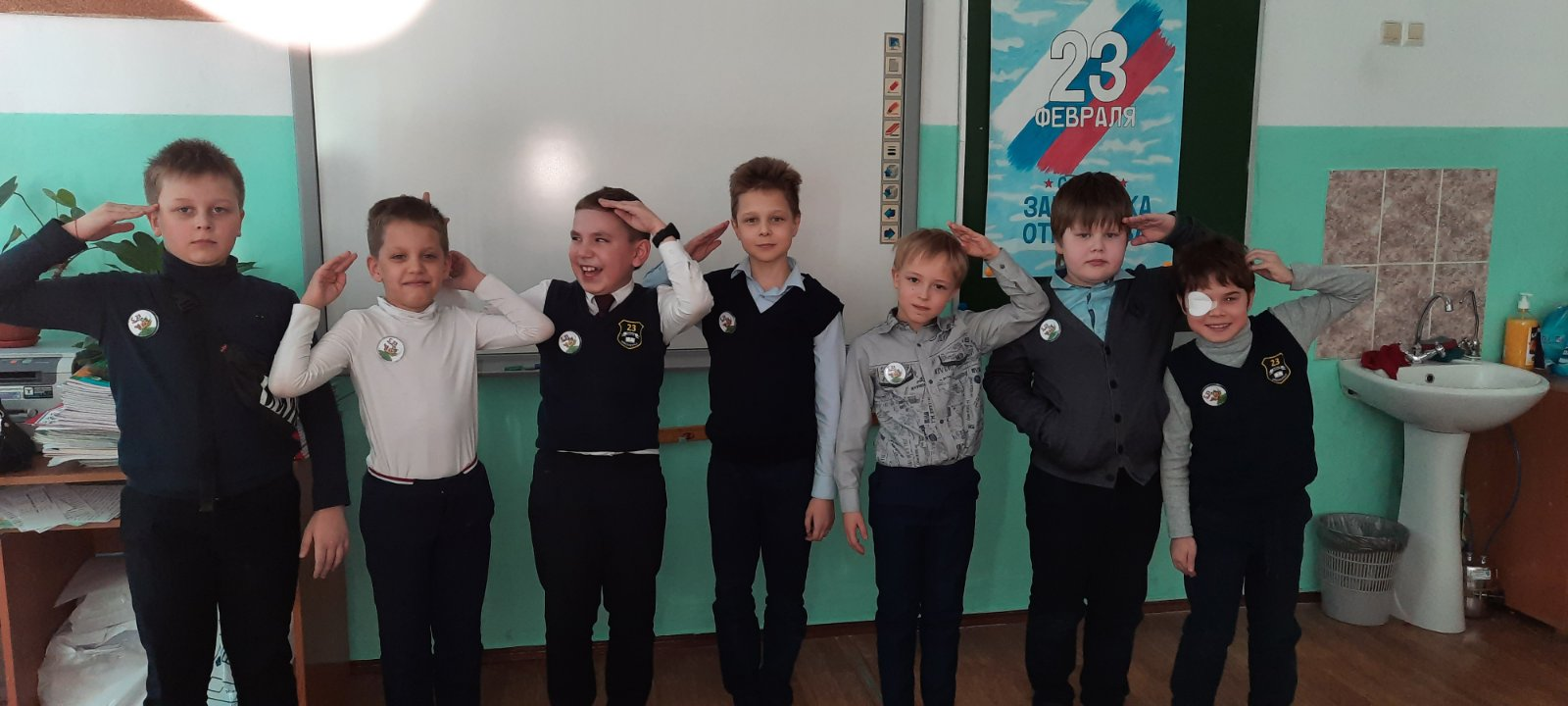 Мальчишки были в восторге.